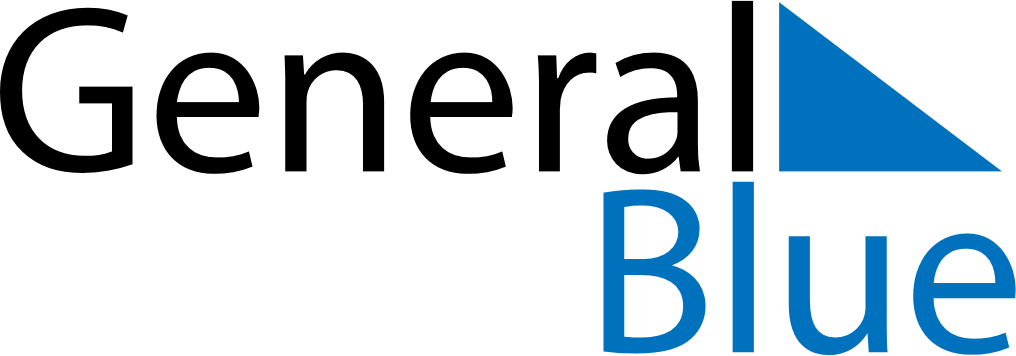 August 2018August 2018August 2018August 2018AnguillaAnguillaAnguillaSundayMondayTuesdayWednesdayThursdayFridayFridaySaturday12334August ThursdayConstitution DayConstitution Day56789101011August Monday1213141516171718192021222324242526272829303131